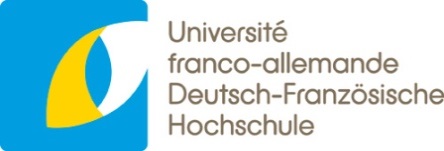 Antragsankündigung für die Förderung eines PhD-Track-ProgrammsPour tous renseignements complémentaires, veuillez-vous adresser àFür Rückfragen wenden Sie sich bitte an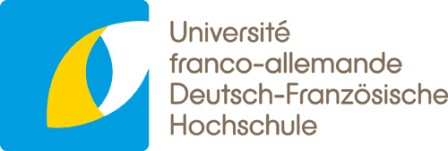 Informations sur votre programme de PhD-TrackInformationen über Ihr PhD-Track-Programm Titre provisoire du programme de PhD-Track / Vorgesehener Titel des PhD-Track-ProgrammsSecteur disciplinaire / FachbereichÉtablissement porteur de projet (France) Phase Master / antragstellende Einrichtung (Frankreich) MasterphaseÉtablissement porteur de projet (France) Phase doctorat /antragstellende Einrichtung (Frankreich) PromotionsphaseÉtablissement porteur de projet (Allemagne)  Phase Master / antragstellende Einrichtung (Deutschland) MasterphaseÉtablissement porteur de projet (Allemagne)  Phase doctorat / antragstellende Einrichtung (Deutschland) PromotionsphaseÉtablissement porteur de projet d’un pays tiers (le cas échéant) Phase Master / antragstellende Einrichtung eines Drittlandes (ggf.) MasterphaseÉtablissement porteur de projet d’un pays tiers (le cas échéant) Phase doctorat / antragstellende Einrichtung eines Drittlandes (ggf.) PromotionsphaseThème scientifique du programme de PhD-Track / Wissenschaftliches Thema des PhD-Track-ProgrammsDescription du projet prévu (1 page) / Beschreibung des Projektes (1 Seite)Date et signature de l’établissement porteur de projet français (Phase master)Date et signature de l’établissement porteur de projet français (Phase doctorat)Datum und Unterschrift der deutschen antragstellenden Einrichtung (Masterphase)Datum und Unterschrift der deutschen antragstellenden Einrichtung (Promotionsphase)Date et signature de l’établissement porteur d’un pays tiers (le cas échéant) Phase master / Datum und Unterschrift der antragstellenden Einrichtung eines Drittlandes (ggf.) MasterphaseDate et signature de l’établissement porteur d’un pays tiers (le cas échéant) Phase doctorat / Datum und Unterschrift der antragstellenden Einrichtung eines Drittlandes (ggf.) PromotionsphaseVous souhaitez déposer une demande de soutien auprès de l’Université franco-allemande (UFA) sur la base de l’appel à projets pour le soutien d’un programme de PhD-Track ?Pour cela, l’UFA a besoin d’une déclaration d’intérêt avant le dépôt de la demande de soutien afin de garantir un déroulement sans difficultés et une évaluation rapide de votre dossier.Veuillez envoyer cette déclaration d’intérêt dûment remplie et signée par mél (avec signatures scannées ou numériques), jusqu’au 30 juin 2022 à l’Université franco-allemande :Sie möchten auf der Grundlage der Ausschreibung zur Förderung der PhD-Track-Programme einen Antrag auf Förderung bei der Deutsch-Französischen Hochschule (DFH) stellen? Dann beachten Sie bitte, dass die DFH im Vorfeld der Antragstellung eine Antragsankündigung benötigt, um die reibungslose Abwicklung und schnellstmögliche Begutachtung Ihres Antrags gewährleisten zu können.Bitte senden Sie diese ordnungsgemäß ausgefüllte und unterschriebene Antragsankündigung per Mail (mit gescannten oder digitalen Unterschriften) bis zum 30. Juni 2022 an die Deutsch-Französische Hochschule: weislinger(at)dfh-ufa.org weislinger(at)dfh-ufa.org Cet envoi sera effectué par l’un des établissements de la coopération qui en adressera une copie à son établissement partenaire.Pour la demande de soutien à proprement dit, veuillez utiliser le formulaire que nous pouvons vous envoyer volontiers sur votre demande. Ce formulaire de demande de soutien doit parvenir à l’UFA jusqu’au 31 octobre 2022 et sera ensuite évalué par des experts externes français et allemands.Le résultat de l’évaluation sera connu en avril 2023 puis immédiatement communiqué aux porteurs de projets.Der E-Mail-Versand erfolgt durch eine der beteiligten Hochschulen mit der jeweiligen Partnerhochschule in Kopie. Für den eigentlichen Förderantrag verwenden Sie bitte das Formular, das wir Ihnen auf Anfrage gerne zukommen lassen. Dieses Antragsformular muss der DFH bis zum 31. Oktober 2022 vorliegen und wird anschließend von externen französischen und deutschen Experten begutachtet. Das Ergebnis der Begutachtung wird zum April 2023 erwartet und den Antragstellern umgehend mitgeteilt. Carole Reimeringer +49 (0)681 93812-162  reimeringer(at)dfh-ufa.org Sabine Kletzke-Vuković+49 (0)681 93812-166kletzke(at)dfh-ufa.orgEva-Maria Hengsbach+49 (0)681 93812-124hengsbach(at)dfh-ufa.org(AZ) / N° de dossier :   Partie réservée à l’UFAVon der DFH auszufüllen